--------------------------------Ключевой информационный документКлючевой информационный документКлючевой информационный документКлючевой информационный документКлючевой информационный документКлючевой информационный документКлючевой информационный документКлючевой информационный документКлючевой информационный документКлючевой информационный документРаздел 1. Общие сведенияРаздел 1. Общие сведенияРаздел 1. Общие сведенияРаздел 1. Общие сведенияРаздел 1. Общие сведенияРаздел 1. Общие сведенияРаздел 1. Общие сведенияРаздел 1. Общие сведенияРаздел 1. Общие сведенияРаздел 1. Общие сведенияКлючевой информационный документпо состоянию на 29.04.2022Информация в виде настоящего документа предоставляется в соответствии с требованиями законодательства. Информация приведена для описания характеристик и рисков паевого инвестиционного фонда, а также для возможности его сравнения с другими инструментами инвестирования.Ключевой информационный документпо состоянию на 29.04.2022Информация в виде настоящего документа предоставляется в соответствии с требованиями законодательства. Информация приведена для описания характеристик и рисков паевого инвестиционного фонда, а также для возможности его сравнения с другими инструментами инвестирования.Ключевой информационный документпо состоянию на 29.04.2022Информация в виде настоящего документа предоставляется в соответствии с требованиями законодательства. Информация приведена для описания характеристик и рисков паевого инвестиционного фонда, а также для возможности его сравнения с другими инструментами инвестирования.Ключевой информационный документпо состоянию на 29.04.2022Информация в виде настоящего документа предоставляется в соответствии с требованиями законодательства. Информация приведена для описания характеристик и рисков паевого инвестиционного фонда, а также для возможности его сравнения с другими инструментами инвестирования.Ключевой информационный документпо состоянию на 29.04.2022Информация в виде настоящего документа предоставляется в соответствии с требованиями законодательства. Информация приведена для описания характеристик и рисков паевого инвестиционного фонда, а также для возможности его сравнения с другими инструментами инвестирования.Ключевой информационный документпо состоянию на 29.04.2022Информация в виде настоящего документа предоставляется в соответствии с требованиями законодательства. Информация приведена для описания характеристик и рисков паевого инвестиционного фонда, а также для возможности его сравнения с другими инструментами инвестирования.Ключевой информационный документпо состоянию на 29.04.2022Информация в виде настоящего документа предоставляется в соответствии с требованиями законодательства. Информация приведена для описания характеристик и рисков паевого инвестиционного фонда, а также для возможности его сравнения с другими инструментами инвестирования.Ключевой информационный документпо состоянию на 29.04.2022Информация в виде настоящего документа предоставляется в соответствии с требованиями законодательства. Информация приведена для описания характеристик и рисков паевого инвестиционного фонда, а также для возможности его сравнения с другими инструментами инвестирования.Ключевой информационный документпо состоянию на 29.04.2022Информация в виде настоящего документа предоставляется в соответствии с требованиями законодательства. Информация приведена для описания характеристик и рисков паевого инвестиционного фонда, а также для возможности его сравнения с другими инструментами инвестирования.Ключевой информационный документпо состоянию на 29.04.2022Информация в виде настоящего документа предоставляется в соответствии с требованиями законодательства. Информация приведена для описания характеристик и рисков паевого инвестиционного фонда, а также для возможности его сравнения с другими инструментами инвестирования.Открытый паевой инвестиционный фонд рыночных финансовых инструментовОткрытый паевой инвестиционный фонд рыночных финансовых инструментовОткрытый паевой инвестиционный фонд рыночных финансовых инструментовОткрытый паевой инвестиционный фонд рыночных финансовых инструментовОткрытый паевой инвестиционный фонд рыночных финансовых инструментовОткрытый паевой инвестиционный фонд рыночных финансовых инструментовОткрытый паевой инвестиционный фонд рыночных финансовых инструментовОткрытый паевой инвестиционный фонд рыночных финансовых инструментовОткрытый паевой инвестиционный фонд рыночных финансовых инструментовОткрытый паевой инвестиционный фонд рыночных финансовых инструментов“Альфа-Капитал Ликвидные Акции”“Альфа-Капитал Ликвидные Акции”“Альфа-Капитал Ликвидные Акции”“Альфа-Капитал Ликвидные Акции”“Альфа-Капитал Ликвидные Акции”“Альфа-Капитал Ликвидные Акции”“Альфа-Капитал Ликвидные Акции”“Альфа-Капитал Ликвидные Акции”“Альфа-Капитал Ликвидные Акции”“Альфа-Капитал Ликвидные Акции”под управлением ООО УК «Альфа-Капитал»под управлением ООО УК «Альфа-Капитал»под управлением ООО УК «Альфа-Капитал»под управлением ООО УК «Альфа-Капитал»под управлением ООО УК «Альфа-Капитал»под управлением ООО УК «Альфа-Капитал»под управлением ООО УК «Альфа-Капитал»под управлением ООО УК «Альфа-Капитал»под управлением ООО УК «Альфа-Капитал»под управлением ООО УК «Альфа-Капитал»Раздел 2. ВниманиеРаздел 2. ВниманиеРаздел 2. ВниманиеРаздел 2. ВниманиеРаздел 2. ВниманиеРаздел 2. ВниманиеРаздел 2. ВниманиеРаздел 2. ВниманиеРаздел 2. ВниманиеРаздел 2. Внимание1. Возврат и доходность инвестиций в паевой инвестиционный фонд не гарантированы государством или иными лицами.2. Результаты инвестирования в прошлом не определяют доходы в будущем. Стоимость инвестиционных паев может увеличиваться и уменьшаться.1. Возврат и доходность инвестиций в паевой инвестиционный фонд не гарантированы государством или иными лицами.2. Результаты инвестирования в прошлом не определяют доходы в будущем. Стоимость инвестиционных паев может увеличиваться и уменьшаться.1. Возврат и доходность инвестиций в паевой инвестиционный фонд не гарантированы государством или иными лицами.2. Результаты инвестирования в прошлом не определяют доходы в будущем. Стоимость инвестиционных паев может увеличиваться и уменьшаться.3. Вы можете погасить инвестиционные паи паевого инвестиционного фонда в любой рабочий день. 4. Перед приобретением инвестиционных паев паевого инвестиционного фонда следует внимательно ознакомиться с правилами доверительного управления данным фондом, размещенными на сайте https://www.alfacapital.ru/individual/pifs/opifa_akliq.3. Вы можете погасить инвестиционные паи паевого инвестиционного фонда в любой рабочий день. 4. Перед приобретением инвестиционных паев паевого инвестиционного фонда следует внимательно ознакомиться с правилами доверительного управления данным фондом, размещенными на сайте https://www.alfacapital.ru/individual/pifs/opifa_akliq.3. Вы можете погасить инвестиционные паи паевого инвестиционного фонда в любой рабочий день. 4. Перед приобретением инвестиционных паев паевого инвестиционного фонда следует внимательно ознакомиться с правилами доверительного управления данным фондом, размещенными на сайте https://www.alfacapital.ru/individual/pifs/opifa_akliq.3. Вы можете погасить инвестиционные паи паевого инвестиционного фонда в любой рабочий день. 4. Перед приобретением инвестиционных паев паевого инвестиционного фонда следует внимательно ознакомиться с правилами доверительного управления данным фондом, размещенными на сайте https://www.alfacapital.ru/individual/pifs/opifa_akliq.3. Вы можете погасить инвестиционные паи паевого инвестиционного фонда в любой рабочий день. 4. Перед приобретением инвестиционных паев паевого инвестиционного фонда следует внимательно ознакомиться с правилами доверительного управления данным фондом, размещенными на сайте https://www.alfacapital.ru/individual/pifs/opifa_akliq.3. Вы можете погасить инвестиционные паи паевого инвестиционного фонда в любой рабочий день. 4. Перед приобретением инвестиционных паев паевого инвестиционного фонда следует внимательно ознакомиться с правилами доверительного управления данным фондом, размещенными на сайте https://www.alfacapital.ru/individual/pifs/opifa_akliq.Раздел 3. Инвестиционная стратегияРаздел 3. Инвестиционная стратегияРаздел 3. Инвестиционная стратегияРаздел 3. Инвестиционная стратегияРаздел 3. Инвестиционная стратегияРаздел 3. Инвестиционная стратегияРаздел 3. Инвестиционная стратегияРаздел 3. Инвестиционная стратегияРаздел 3. Инвестиционная стратегияРаздел 3. Инвестиционная стратегияИнвестиционная цель фонда - получение дохода от роста стоимости акций крупных российских и мировых компаний на основе детального анализа перспектив развития бизнеса отдельных компаний и рынка капитала. Основное направление инвестирования - акции «голубых фишек» российского рынка.Активное управление.Активы паевого инвестиционного фонда инвестированы в 51 объект.Инвестиционная цель фонда - получение дохода от роста стоимости акций крупных российских и мировых компаний на основе детального анализа перспектив развития бизнеса отдельных компаний и рынка капитала. Основное направление инвестирования - акции «голубых фишек» российского рынка.Активное управление.Активы паевого инвестиционного фонда инвестированы в 51 объект.Инвестиционная цель фонда - получение дохода от роста стоимости акций крупных российских и мировых компаний на основе детального анализа перспектив развития бизнеса отдельных компаний и рынка капитала. Основное направление инвестирования - акции «голубых фишек» российского рынка.Активное управление.Активы паевого инвестиционного фонда инвестированы в 51 объект.4. Крупнейшие объекты инвестирования в активах:4. Крупнейшие объекты инвестирования в активах:4. Крупнейшие объекты инвестирования в активах:4. Крупнейшие объекты инвестирования в активах:4. Крупнейшие объекты инвестирования в активах:4. Крупнейшие объекты инвестирования в активах:Раздел 4. Основные инвестиционные рискиРаздел 4. Основные инвестиционные рискиРаздел 4. Основные инвестиционные рискиРаздел 4. Основные инвестиционные рискиРаздел 4. Основные инвестиционные рискиРаздел 4. Основные инвестиционные рискиРаздел 4. Основные инвестиционные рискиРаздел 4. Основные инвестиционные рискиРаздел 4. Основные инвестиционные рискиРаздел 4. Основные инвестиционные рискиВид рискаВероятность реализации рискаВероятность реализации рискаВероятность реализации рискаВероятность реализации рискаВероятность реализации рискаОбъем потерь при реализации рискаОбъем потерь при реализации рискаОбъем потерь при реализации рискаОбъем потерь при реализации рискаРыночныйсредняясредняясредняясредняясредняявысокийвысокийвысокийвысокийКредитный рискнетнетнетнетнетнетнетнетнетРаздел 5. Основные результаты инвестированияРаздел 5. Основные результаты инвестированияРаздел 5. Основные результаты инвестированияРаздел 5. Основные результаты инвестированияРаздел 5. Основные результаты инвестированияРаздел 5. Основные результаты инвестированияРаздел 5. Основные результаты инвестированияРаздел 5. Основные результаты инвестированияРаздел 5. Основные результаты инвестированияРаздел 5. Основные результаты инвестированияДоходность за календарный год, %Доходность за календарный год, %Доходность за календарный год, %Доходность за период, %Доходность за период, %Доходность за период, %Доходность за период, %Доходность за период, %Доходность за период, %Доходность за период, %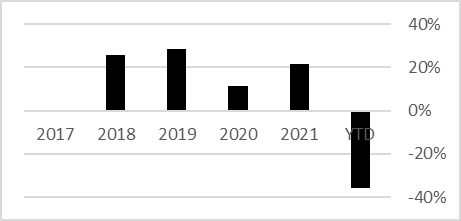 ПериодПериодДоходность инвестицийДоходность инвестицийОтклонение доходности отОтклонение доходности отОтклонение доходности отПериодПериодДоходность инвестицийДоходность инвестицийинфляцииинфляциииндекса1 месяц1 месяц-7,6%-7,6%-9,2%-9,2%3 месяца3 месяца-29,6%-29,6%-40,0%-40,0%6 месяцев6 месяцев-38,8%-38,8%-51,9%-51,9%1 год1 год-27,7%-27,7%-45,5%-45,5%3 года3 года5,0%5,0%-21,5%-21,5%5 лет5 лет57,2%57,2%23,2%23,2%1. Расчетная стоимость инвестиционного пая 5532.66 руб.2. Результаты инвестирования не учитывают комиссии, удерживаемые при выдаче и погашении инвестиционных паев паевого инвестиционного фонда (скидки и надбавки). Указанные комиссии могут уменьшать доход от инвестиций.1. Расчетная стоимость инвестиционного пая 5532.66 руб.2. Результаты инвестирования не учитывают комиссии, удерживаемые при выдаче и погашении инвестиционных паев паевого инвестиционного фонда (скидки и надбавки). Указанные комиссии могут уменьшать доход от инвестиций.1. Расчетная стоимость инвестиционного пая 5532.66 руб.2. Результаты инвестирования не учитывают комиссии, удерживаемые при выдаче и погашении инвестиционных паев паевого инвестиционного фонда (скидки и надбавки). Указанные комиссии могут уменьшать доход от инвестиций.3. Стоимость чистых активов паевого инвестиционного фонда 24 370 782 197.17 руб.4. Доход от управления фондом не выплачивается, но капитализируется, увеличивая стоимость инвестиционного пая и доходность инвестиций. 5. Правилами доверительного управления паевым инвестиционным фондом предусмотрены надбавки к расчетной стоимости инвестиционных паев при их выдаче и скидки с расчетной стоимости инвестиционных паев при их погашении.  Взимание надбавок и скидок уменьшит доходность инвестиций в инвестиционные паи паевого инвестиционного фонда.3. Стоимость чистых активов паевого инвестиционного фонда 24 370 782 197.17 руб.4. Доход от управления фондом не выплачивается, но капитализируется, увеличивая стоимость инвестиционного пая и доходность инвестиций. 5. Правилами доверительного управления паевым инвестиционным фондом предусмотрены надбавки к расчетной стоимости инвестиционных паев при их выдаче и скидки с расчетной стоимости инвестиционных паев при их погашении.  Взимание надбавок и скидок уменьшит доходность инвестиций в инвестиционные паи паевого инвестиционного фонда.3. Стоимость чистых активов паевого инвестиционного фонда 24 370 782 197.17 руб.4. Доход от управления фондом не выплачивается, но капитализируется, увеличивая стоимость инвестиционного пая и доходность инвестиций. 5. Правилами доверительного управления паевым инвестиционным фондом предусмотрены надбавки к расчетной стоимости инвестиционных паев при их выдаче и скидки с расчетной стоимости инвестиционных паев при их погашении.  Взимание надбавок и скидок уменьшит доходность инвестиций в инвестиционные паи паевого инвестиционного фонда.3. Стоимость чистых активов паевого инвестиционного фонда 24 370 782 197.17 руб.4. Доход от управления фондом не выплачивается, но капитализируется, увеличивая стоимость инвестиционного пая и доходность инвестиций. 5. Правилами доверительного управления паевым инвестиционным фондом предусмотрены надбавки к расчетной стоимости инвестиционных паев при их выдаче и скидки с расчетной стоимости инвестиционных паев при их погашении.  Взимание надбавок и скидок уменьшит доходность инвестиций в инвестиционные паи паевого инвестиционного фонда.3. Стоимость чистых активов паевого инвестиционного фонда 24 370 782 197.17 руб.4. Доход от управления фондом не выплачивается, но капитализируется, увеличивая стоимость инвестиционного пая и доходность инвестиций. 5. Правилами доверительного управления паевым инвестиционным фондом предусмотрены надбавки к расчетной стоимости инвестиционных паев при их выдаче и скидки с расчетной стоимости инвестиционных паев при их погашении.  Взимание надбавок и скидок уменьшит доходность инвестиций в инвестиционные паи паевого инвестиционного фонда.3. Стоимость чистых активов паевого инвестиционного фонда 24 370 782 197.17 руб.4. Доход от управления фондом не выплачивается, но капитализируется, увеличивая стоимость инвестиционного пая и доходность инвестиций. 5. Правилами доверительного управления паевым инвестиционным фондом предусмотрены надбавки к расчетной стоимости инвестиционных паев при их выдаче и скидки с расчетной стоимости инвестиционных паев при их погашении.  Взимание надбавок и скидок уменьшит доходность инвестиций в инвестиционные паи паевого инвестиционного фонда.Раздел 6. КомиссииРаздел 6. КомиссииРаздел 6. КомиссииРаздел 6. КомиссииРаздел 6. КомиссииРаздел 6. КомиссииРаздел 6. КомиссииРаздел 6. КомиссииРаздел 6. КомиссииРаздел 6. КомиссииКомиссии, оплачиваемые один разКомиссии, оплачиваемые один разКомиссии, оплачиваемые один разКомиссии, оплачиваемые каждый годКомиссии, оплачиваемые каждый годКомиссии, оплачиваемые каждый годКомиссии, оплачиваемые каждый годКомиссии, оплачиваемые каждый годКомиссии, оплачиваемые каждый годпри приобретении инвестиционного пая (надбавка)при приобретении инвестиционного пая (надбавка)от 0% до 1,4%Вознаграждение Управляющей компанииВознаграждение специализированного депозитария, регистратора Прочие расходыВознаграждение Управляющей компанииВознаграждение специализированного депозитария, регистратора Прочие расходыВознаграждение Управляющей компанииВознаграждение специализированного депозитария, регистратора Прочие расходыВознаграждение Управляющей компанииВознаграждение специализированного депозитария, регистратора Прочие расходы3,5%0.14% без учета НДС0.1% без учета НДС3,5%0.14% без учета НДС0.1% без учета НДСпри погашении инвестиционного пая (скидка)при погашении инвестиционного пая (скидка)от 0% до 1%Вознаграждение Управляющей компанииВознаграждение специализированного депозитария, регистратора Прочие расходыВознаграждение Управляющей компанииВознаграждение специализированного депозитария, регистратора Прочие расходыВознаграждение Управляющей компанииВознаграждение специализированного депозитария, регистратора Прочие расходыВознаграждение Управляющей компанииВознаграждение специализированного депозитария, регистратора Прочие расходы3,5%0.14% без учета НДС0.1% без учета НДС3,5%0.14% без учета НДС0.1% без учета НДСпри погашении инвестиционного пая (скидка)при погашении инвестиционного пая (скидка)от 0% до 1%Размер комиссий указан в процентах от стоимости чистых активов паевого инвестиционного фонда.Подробные условия указаны в правилах доверительного управления паевым инвестиционным фондом.Размер комиссий указан в процентах от стоимости чистых активов паевого инвестиционного фонда.Подробные условия указаны в правилах доверительного управления паевым инвестиционным фондом.Размер комиссий указан в процентах от стоимости чистых активов паевого инвестиционного фонда.Подробные условия указаны в правилах доверительного управления паевым инвестиционным фондом.Размер комиссий указан в процентах от стоимости чистых активов паевого инвестиционного фонда.Подробные условия указаны в правилах доверительного управления паевым инвестиционным фондом.Размер комиссий указан в процентах от стоимости чистых активов паевого инвестиционного фонда.Подробные условия указаны в правилах доверительного управления паевым инвестиционным фондом.Размер комиссий указан в процентах от стоимости чистых активов паевого инвестиционного фонда.Подробные условия указаны в правилах доверительного управления паевым инвестиционным фондом.Размер комиссий указан в процентах от стоимости чистых активов паевого инвестиционного фонда.Подробные условия указаны в правилах доверительного управления паевым инвестиционным фондом.Размер комиссий указан в процентах от стоимости чистых активов паевого инвестиционного фонда.Подробные условия указаны в правилах доверительного управления паевым инвестиционным фондом.Размер комиссий указан в процентах от стоимости чистых активов паевого инвестиционного фонда.Подробные условия указаны в правилах доверительного управления паевым инвестиционным фондом.Размер комиссий указан в процентах от стоимости чистых активов паевого инвестиционного фонда.Подробные условия указаны в правилах доверительного управления паевым инвестиционным фондом.Раздел 7. Иная информацияРаздел 7. Иная информацияРаздел 7. Иная информацияРаздел 7. Иная информацияРаздел 7. Иная информацияРаздел 7. Иная информацияРаздел 7. Иная информацияРаздел 7. Иная информацияРаздел 7. Иная информацияРаздел 7. Иная информация1. Минимальная сумма денежных средств, которая может быть передана в оплату инвестиционных паев, составляет от 100 рублей. Подробные условия указаны в правилах доверительного управления паевым инвестиционным фондом.2. Вы можете обменять инвестиционные паи фонда на инвестиционные паи Открытого паевого инвестиционного фонда рыночных финансовых инструментов «Альфа-Капитал Облигации Плюс», Открытого паевого инвестиционного фонда рыночных финансовых инструментов «Альфа-Капитал Ресурсы», Открытого паевого инвестиционного фонда рыночных финансовых инструментов «Альфа-Капитал Технологии», Открытого паевого инвестиционного фонда рыночных финансовых инструментов «Альфа-Капитал Глобальный баланс», Открытого паевого инвестиционного фонда рыночных финансовых инструментов «Альфа-Капитал Золото», Открытого паевого инвестиционного фонда рыночных финансовых инструментов «Альфа-Капитал Еврооблигации», Открытого паевого инвестиционного фонда рыночных финансовых инструментов «Альфа-Капитал Баланс»  под управлением ООО УК «Альфа-Капитал»". Подробные условия обмена указаны в правилах доверительного управления паевым инвестиционным фондом.1. Минимальная сумма денежных средств, которая может быть передана в оплату инвестиционных паев, составляет от 100 рублей. Подробные условия указаны в правилах доверительного управления паевым инвестиционным фондом.2. Вы можете обменять инвестиционные паи фонда на инвестиционные паи Открытого паевого инвестиционного фонда рыночных финансовых инструментов «Альфа-Капитал Облигации Плюс», Открытого паевого инвестиционного фонда рыночных финансовых инструментов «Альфа-Капитал Ресурсы», Открытого паевого инвестиционного фонда рыночных финансовых инструментов «Альфа-Капитал Технологии», Открытого паевого инвестиционного фонда рыночных финансовых инструментов «Альфа-Капитал Глобальный баланс», Открытого паевого инвестиционного фонда рыночных финансовых инструментов «Альфа-Капитал Золото», Открытого паевого инвестиционного фонда рыночных финансовых инструментов «Альфа-Капитал Еврооблигации», Открытого паевого инвестиционного фонда рыночных финансовых инструментов «Альфа-Капитал Баланс»  под управлением ООО УК «Альфа-Капитал»". Подробные условия обмена указаны в правилах доверительного управления паевым инвестиционным фондом.1. Минимальная сумма денежных средств, которая может быть передана в оплату инвестиционных паев, составляет от 100 рублей. Подробные условия указаны в правилах доверительного управления паевым инвестиционным фондом.2. Вы можете обменять инвестиционные паи фонда на инвестиционные паи Открытого паевого инвестиционного фонда рыночных финансовых инструментов «Альфа-Капитал Облигации Плюс», Открытого паевого инвестиционного фонда рыночных финансовых инструментов «Альфа-Капитал Ресурсы», Открытого паевого инвестиционного фонда рыночных финансовых инструментов «Альфа-Капитал Технологии», Открытого паевого инвестиционного фонда рыночных финансовых инструментов «Альфа-Капитал Глобальный баланс», Открытого паевого инвестиционного фонда рыночных финансовых инструментов «Альфа-Капитал Золото», Открытого паевого инвестиционного фонда рыночных финансовых инструментов «Альфа-Капитал Еврооблигации», Открытого паевого инвестиционного фонда рыночных финансовых инструментов «Альфа-Капитал Баланс»  под управлением ООО УК «Альфа-Капитал»". Подробные условия обмена указаны в правилах доверительного управления паевым инвестиционным фондом.3. Правила доверительного управления паевым инвестиционным фондом зарегистрированы за № 0387-78483850 от 18.08.2005 г.4. Паевой инвестиционный фонд сформирован 30.09.2005 г.5. Информацию, подлежащую раскрытию и предоставлению, можно получить на сайте www.alfacapital.ru, а также по адресу управляющей компании.6. Управляющая компания ООО УК «Альфа-Капитал», лицензия № 21—000—1—00028 от 22 сентября 1998 года, сайт www.alfacapital.ru, телефон 8 (800) 200-28-28, адрес Москва, ул. Садовая-Кудринская, д. 32, стр. 1 БЦ «Бронная Плаза».7. Специализированный депозитарий АО «Специализированный депозитарий «ИНФИНИТУМ», сайт https://specdep.ru/.8. Лицо, осуществляющее ведение реестра владельцев инвестиционных паев Акционерное общество «Независимая регистраторская компания Р.О.С.Т», сайт www.rrost.ru.9. Надзор и контроль за деятельностью управляющей компании паевого инвестиционного фонда в соответствии с подпунктом 10 пункта 2 статьи 55 Федерального закона "Об инвестиционных фондах" осуществляет Банк России, сайт www.cbr.ru, номер телефона 8 (800) 300-30-00.3. Правила доверительного управления паевым инвестиционным фондом зарегистрированы за № 0387-78483850 от 18.08.2005 г.4. Паевой инвестиционный фонд сформирован 30.09.2005 г.5. Информацию, подлежащую раскрытию и предоставлению, можно получить на сайте www.alfacapital.ru, а также по адресу управляющей компании.6. Управляющая компания ООО УК «Альфа-Капитал», лицензия № 21—000—1—00028 от 22 сентября 1998 года, сайт www.alfacapital.ru, телефон 8 (800) 200-28-28, адрес Москва, ул. Садовая-Кудринская, д. 32, стр. 1 БЦ «Бронная Плаза».7. Специализированный депозитарий АО «Специализированный депозитарий «ИНФИНИТУМ», сайт https://specdep.ru/.8. Лицо, осуществляющее ведение реестра владельцев инвестиционных паев Акционерное общество «Независимая регистраторская компания Р.О.С.Т», сайт www.rrost.ru.9. Надзор и контроль за деятельностью управляющей компании паевого инвестиционного фонда в соответствии с подпунктом 10 пункта 2 статьи 55 Федерального закона "Об инвестиционных фондах" осуществляет Банк России, сайт www.cbr.ru, номер телефона 8 (800) 300-30-00.3. Правила доверительного управления паевым инвестиционным фондом зарегистрированы за № 0387-78483850 от 18.08.2005 г.4. Паевой инвестиционный фонд сформирован 30.09.2005 г.5. Информацию, подлежащую раскрытию и предоставлению, можно получить на сайте www.alfacapital.ru, а также по адресу управляющей компании.6. Управляющая компания ООО УК «Альфа-Капитал», лицензия № 21—000—1—00028 от 22 сентября 1998 года, сайт www.alfacapital.ru, телефон 8 (800) 200-28-28, адрес Москва, ул. Садовая-Кудринская, д. 32, стр. 1 БЦ «Бронная Плаза».7. Специализированный депозитарий АО «Специализированный депозитарий «ИНФИНИТУМ», сайт https://specdep.ru/.8. Лицо, осуществляющее ведение реестра владельцев инвестиционных паев Акционерное общество «Независимая регистраторская компания Р.О.С.Т», сайт www.rrost.ru.9. Надзор и контроль за деятельностью управляющей компании паевого инвестиционного фонда в соответствии с подпунктом 10 пункта 2 статьи 55 Федерального закона "Об инвестиционных фондах" осуществляет Банк России, сайт www.cbr.ru, номер телефона 8 (800) 300-30-00.3. Правила доверительного управления паевым инвестиционным фондом зарегистрированы за № 0387-78483850 от 18.08.2005 г.4. Паевой инвестиционный фонд сформирован 30.09.2005 г.5. Информацию, подлежащую раскрытию и предоставлению, можно получить на сайте www.alfacapital.ru, а также по адресу управляющей компании.6. Управляющая компания ООО УК «Альфа-Капитал», лицензия № 21—000—1—00028 от 22 сентября 1998 года, сайт www.alfacapital.ru, телефон 8 (800) 200-28-28, адрес Москва, ул. Садовая-Кудринская, д. 32, стр. 1 БЦ «Бронная Плаза».7. Специализированный депозитарий АО «Специализированный депозитарий «ИНФИНИТУМ», сайт https://specdep.ru/.8. Лицо, осуществляющее ведение реестра владельцев инвестиционных паев Акционерное общество «Независимая регистраторская компания Р.О.С.Т», сайт www.rrost.ru.9. Надзор и контроль за деятельностью управляющей компании паевого инвестиционного фонда в соответствии с подпунктом 10 пункта 2 статьи 55 Федерального закона "Об инвестиционных фондах" осуществляет Банк России, сайт www.cbr.ru, номер телефона 8 (800) 300-30-00.3. Правила доверительного управления паевым инвестиционным фондом зарегистрированы за № 0387-78483850 от 18.08.2005 г.4. Паевой инвестиционный фонд сформирован 30.09.2005 г.5. Информацию, подлежащую раскрытию и предоставлению, можно получить на сайте www.alfacapital.ru, а также по адресу управляющей компании.6. Управляющая компания ООО УК «Альфа-Капитал», лицензия № 21—000—1—00028 от 22 сентября 1998 года, сайт www.alfacapital.ru, телефон 8 (800) 200-28-28, адрес Москва, ул. Садовая-Кудринская, д. 32, стр. 1 БЦ «Бронная Плаза».7. Специализированный депозитарий АО «Специализированный депозитарий «ИНФИНИТУМ», сайт https://specdep.ru/.8. Лицо, осуществляющее ведение реестра владельцев инвестиционных паев Акционерное общество «Независимая регистраторская компания Р.О.С.Т», сайт www.rrost.ru.9. Надзор и контроль за деятельностью управляющей компании паевого инвестиционного фонда в соответствии с подпунктом 10 пункта 2 статьи 55 Федерального закона "Об инвестиционных фондах" осуществляет Банк России, сайт www.cbr.ru, номер телефона 8 (800) 300-30-00.3. Правила доверительного управления паевым инвестиционным фондом зарегистрированы за № 0387-78483850 от 18.08.2005 г.4. Паевой инвестиционный фонд сформирован 30.09.2005 г.5. Информацию, подлежащую раскрытию и предоставлению, можно получить на сайте www.alfacapital.ru, а также по адресу управляющей компании.6. Управляющая компания ООО УК «Альфа-Капитал», лицензия № 21—000—1—00028 от 22 сентября 1998 года, сайт www.alfacapital.ru, телефон 8 (800) 200-28-28, адрес Москва, ул. Садовая-Кудринская, д. 32, стр. 1 БЦ «Бронная Плаза».7. Специализированный депозитарий АО «Специализированный депозитарий «ИНФИНИТУМ», сайт https://specdep.ru/.8. Лицо, осуществляющее ведение реестра владельцев инвестиционных паев Акционерное общество «Независимая регистраторская компания Р.О.С.Т», сайт www.rrost.ru.9. Надзор и контроль за деятельностью управляющей компании паевого инвестиционного фонда в соответствии с подпунктом 10 пункта 2 статьи 55 Федерального закона "Об инвестиционных фондах" осуществляет Банк России, сайт www.cbr.ru, номер телефона 8 (800) 300-30-00.